IntroductionLe Colloque mondial sur le renforcement des capacités dans le secteur des TIC (CBS) est la principale réunion consacrée au développement des capacités dans le domaine des technologies de l'information et de la communication (TIC). Il rassemble des parties prenantes du monde entier, qui débattent de l'évolution du secteur et de ses incidences pour le renforcement des capacités humaines et institutionnelles. Le CBS, qui était au départ consacré uniquement à des questions liées aux ressources humaines et s'adressait donc principalement aux professionnels dans ce domaine, traite aujourd'hui du domaine plus vaste du renforcement des capacités humaines et institutionnelles, en mettant à profit un réseau mondial de compétences acquises par différentes parties prenantes dans différentes régions. CBS-2016L'édition de 2016 du Colloque mondial sur le renforcement des capacités dans le secteur des TIC (CBS-2016) s'est tenue à Nairobi (Kenya) du 6 au 8 septembre 2016. Le CBS-16 a été organisé par l'Union internationale des télécommunications, à l'aimable invitation de l'Autorité des communications du Kenya. Le thème du colloque était le suivant: "Saisir les chances de renforcer les capacités à l'ère du numérique". Le Colloque a réuni près de 440 participants de 46 pays, dont des représentants d'organisations du secteur public et du secteur privé, d'universités et d'instituts de recherche ainsi que d'autres organisations internationales et régionales. Plusieurs ministres et d'autres personnalités de premier plan d'entités du secteur public et du secteur privé ont assisté à ce Colloque.Deux manifestations ont été organisées avant le Colloque, le 5 septembre 2016, la première sur le thème "Le renforcement des capacités concernant la gouvernance de l'Internet vu par les parties prenantes" et la seconde sur le thème "Les régulateurs – catalyseurs et bénéficiaires du renforcement des capacités".Le Colloque a permis d'examiner un certain nombre de thématiques, notamment les suivantes:•	le rôle du renforcement des capacités dans le secteur des TIC pour la réalisation des Objectifs de développement durable (ODD);•	le renforcement des partenariats multi-parties prenantes entre les fournisseurs de formations et les consommateurs de formations;•	les nouvelles technologies à l'ère du numérique et les problèmes qui en découlent en ce qui concerne les compétences;•	les nouvelles possibilités d'apprentissage apportées par ces nouvelles technologies;•	le rôle des établissements universitaires pour conduire l'innovation et offrir des solutions en matière de renforcement des capacités à l'ère du numérique; et •	le rôle des Centres d'excellence de l'UIT en faveur du renforcement des capacités à l'échelle mondiale.Table ronde ministérielleLa table ronde puis ministérielle, qui a eu lieu le premier jour du Colloque, a permis de mettre en lumière le rôle essentiel des TIC en tant que catalyseur de l'éducation, dans la mesure où ces technologies fournissent des contenus pédagogiques sous de nouvelles formes et de façon plus efficace. Les ministres ont reconnu que les TIC ouvrent d'immenses perspectives dans le secteur de l'éducation dans son ensemble et que ces technologies pourraient aussi contribuer à la réalisation d'objectifs politiques importants comme l'accès pour tous à l'éducation.Les ministres ont également souligné l'importance d'établir un lien entre les politiques relatives aux TIC et les politiques en matière d'éducation afin d'entreprendre les réformes institutionnelles qui s'imposent pour que tous puissent avoir les compétences qui sont nécessaires dans la société numérique. Une des priorités à cet égard est de veiller à ce que le renforcement des capacités dans le secteur des TIC soit intégré dans l'éducation.Centres d'excellenceUne session spéciale a été consacrée au modèle des Centres d'excellence et à l'Académie de l'UIT. Elle a été l'occasion de présenter les travaux du Groupe sur les initiatives pour le renforcement des capacités (GCBI). Plusieurs Centres d'excellence ont fait part de leur expérience et partagé leurs modèles de partenariats dans le domaine de la formation, une solution qui a été jugée intéressante pour le renforcement des capacités dans le secteur des TIC. Des partenaires du secteur privé ont proposé d'apporter leur soutien aux Centres d'excellence de l'UIT et se sont dits intéressés par une collaboration avec ces Centres. Il a été demandé instamment aux Centres d'excellence de rechercher un financement auprès de partenaires (du secteur public comme du secteur privé). Il a été noté que le fait d'adapter la formation aux exigences du secteur privé fait augmenter les chances de recruter des diplômés venant des Centres d'excellence. Les délégués ont demandé instamment à l'UIT de continuer à soutenir les Centres d'excellence et d'oeuvrer au renforcement de leurs moyens en ce qui concerne la fourniture de formations.Principales conclusions Les délégués ont reconnu que de nombreuses parties prenantes jouaient un rôle dans le développement des capacités en matière de TIC aux niveaux national, régional et mondial. Ces acteurs doivent travailler ensemble pour faire naître des synergies entre les initiatives relatives au renforcement des capacités afin qu'elles aient le plus grand retentissement possible.Les intervenants ont par ailleurs fait observer que l'économie numérique va sans aucun doute créer de nombreux emplois, notamment au sein des petites et des moyennes entreprises, mais que nous risquons de graves lacunes en matière de compétences numériques. Une des façons de remédier à ce problème est d'encourager les investissements qui permettront de mettre en place des capacités TIC dans les nouveaux domaines qui exigent de nouvelles compétences.Les délégués ont également fait observer que l'économie numérique ouvre aussi de nouvelles perspectives en matière d'apprentissage grâce à de nouveaux outils comme les technologies mobiles et les cours en ligne ouverts à tous (MOOC). Ces cours sont un bon moyen d'élargir les possibilités de formation afin d'acquérir les compétences nécessaires et de rendre les personnes plus compétitives sur le marché du travail.Les participants au Colloque ont indiqué que les régulateurs jouent un rôle important pour améliorer la formation professionnelle dans le secteur des TIC et dans d'autres secteurs. L'inclusion numérique devrait aller de pair avec le partage des connaissances et des compétences en matière de TIC. Les Fonds pour le service universel pourraient être utilisés pour financer les programmes et initiatives en matière d'acquisition de compétences numériques dans l'économie numérique.Le CBS-2016 a permis de mettre en lumière le fait que les partenariats noués entre les différents acteurs, en particulier entre le secteur privé et le secteur public, sont importants pour que les programmes de renforcement des capacités soient couronnés de succès. Le modèle des Centres d'excellence de l'UIT a été cité comme un bon exemple de partenariats en matière de renforcement des capacités qui devrait être soutenu et encouragé.Les participants au Colloque ont souligné en particulier l'importance de la collaboration entre le secteur privé et les établissements universitaires pour ce qui est du renforcement des capacités. Les universités ont été instamment priées d'adopter de nouvelles méthodes pédagogiques qui soient adaptées à l'évolution récente dans le secteur des TIC et de préparer leurs enseignants aux besoins de la génération Y.ExpositionPendant le CBS-2016, une exposition a été organisée pour présenter les projets et activités de renforcement des capacités dans le monde ainsi que les bonnes pratiques suivies par les établissements universitaires et les acteurs de l'industrie. Les Etats Membres, les Membres de Secteur, les universités et les Centres d'excellence ont profité de la gratuité de l'espace d'exposition pour présenter leurs produits et leurs services.Manifestation préalable "Le renforcement des capacités concernant la gouvernance de l'Internet vu par les parties prenantes"Cette manifestation préalable a réuni des professionnels du secteur des TIC ainsi que de hauts représentants de ministères, d'autorités de régulation, d'organisations du système des Nations Unies, d'entreprises du secteur privé, d'universités et d'instituts de recherche ainsi que d'organismes mondiaux et régionaux s'occupant de la gouvernance de l'Internet. Les participants ont souligné le fait que le renforcement des capacités pour ce qui est de la gouvernance de l'Internet était un domaine de travail prioritaire et que les travaux en la matière devaient se poursuivre. Ils ont convenu qu'il était essentiel d'adopter une approche multipartite pour le renforcement des capacités en matière de gouvernance de l'Internet et que cette approche devait faire partie intégrante de toutes les activités relatives à la gouvernance de l'Internet menées à l'échelle mondiale, régionale et nationale.Les participants ont souligné que la sensibilisation à la gouvernance de l'Internet et le renforcement des capacités dans ce domaine étaient importants pour un très grand nombre de bénéficiaires, y compris de futurs dirigeants, des décideurs, des diplomates, les chefs d'entreprise et les responsables techniques, les autorités chargées de veiller au respect de l'application des lois, les jeunes professionnels, les médias et les utilisateurs finals. Ils ont également insisté sur la nécessité d'examiner un large éventail de thématiques tout en adoptant une approche ciblée pour un examen approfondi de la question du renforcement des capacités, en privilégiant des utilisateurs particuliers.Un certain nombre de recommandations bien précises ont été formulées à l'intention de l'UIT en ce qui concerne ses activités futures relatives au renforcement des capacités pour ce qui est de la gouvernance de l'Internet: l'UIT est notamment invitée à poursuivre les travaux avec toutes les parties prenantes, à participer plus activement, aux côtés des établissements universitaires et des universités, à la formation de la prochaine génération et à l'amélioration de la recherche et aussi à travailler avec les gouvernements pour mieux les sensibiliser à cette problématique et resserrer leurs liens de coopération avec d'autres parties prenantes.Manifestation préalable "Les régulateurs – catalyseurs et bénéficiaires du renforcement des capacités"Cette manifestation préalable a été l'occasion de discuter des difficultés que rencontrent les régulateurs en matière de renforcement des capacités, compte tenu de l'évolution rapide du secteur des TIC où les nouvelles technologies font leur apparition à un rythme sans précédent. Les participants ont également examiné le rôle que les régulateurs pourraient jouer à la fois dans le secteur des TIC et dans les autres secteurs en ce qui concerne le renforcement des capacités en matière de TIC.Les participants ont fait observer que les nouvelles technologies ont fait naître de nouveaux problèmes en matière de réglementation pour les régulateurs et qu'il était donc nécessaire de mettre à niveau en permanence les compétences des employés. Certaines des compétences liées aux nouvelles technologies sont des compétences qu'il faut réglementer pour les services et applications OTT.Les participants ont insisté sur le fait que les régulateurs devraient faciliter le renforcement des capacités pour l'ensemble du secteur des TIC. Les régulateurs devraient renforcer les capacités en matière de TIC au niveau national, à travers des programmes comme les programmes d'acquisition de compétences numériques et utiliser les Fonds pour le service universel pour financer ces activités. En participant activement au renforcement des capacités, les régulateurs seront en mesure de peser sur les mesures à prendre pour adapter la formation aux besoins des autorités de régulation et du secteur des TIC.Les délégués ont souligné qu'il était nécessaire d'adopter une approche multipartite pour le renforcement des capacités. Il a été recommandé de confier certaines fonctions, au sein des autorités de régulation, à des personnes venant des milieux universitaires ou du secteur privé, cela pendant un certain temps, pour qu'elles puissent transmettre leurs expériences respectives aux régulateurs.Enfin, les délégués ont demandé instamment à l'UIT de tirer parti de sa relation de proximité avec les gouvernements et les autorités de régulation pour participer plus activement au renforcement des capacités en matière de TIC dans tous les secteurs.Les principales conclusions et les recommandations qui ont été adoptées pendant le CBS-2016 et les manifestations qui l'ont précédé sont disponibles sur le site du CBS, à l'adresse http://www.itu.int/en/ITU-D/Capacity-Building/Pages/CBS-2016.aspx.______________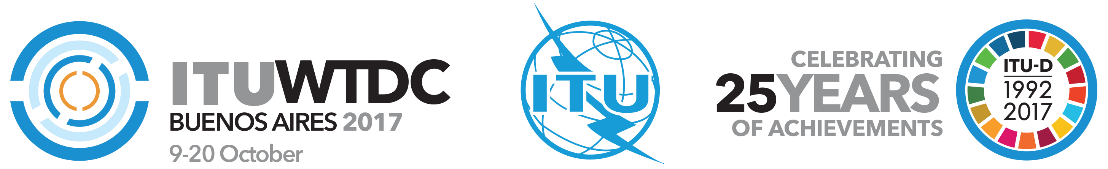 Groupe consultatif pour le développement 
des télécommunications (GCDT)22ème réunion, Genève, 9-12 mai 2017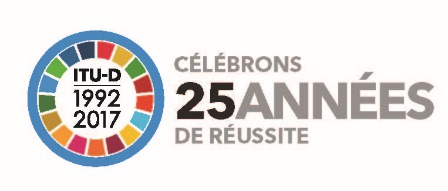 Document TDAG17-22/26-F16 mars 2017Original: anglaisDirecteur du Bureau de développement des télécommunicationsDirecteur du Bureau de développement des télécommunicationsDirecteur du Bureau de développement des télécommunicationsRapport sur l'édition de 2016 du Colloque mondial sur
le renforcement des capacités dans le secteur des TIC (CBS)Rapport sur l'édition de 2016 du Colloque mondial sur
le renforcement des capacités dans le secteur des TIC (CBS)Rapport sur l'édition de 2016 du Colloque mondial sur
le renforcement des capacités dans le secteur des TIC (CBS)Résumé:Le présent document rend compte brièvement du Colloque mondial sur le renforcement des capacités dans le secteur des TIC (CBS), qui s'est tenu à Nairobi du 6 au 8 septembre 2016. Ce colloque, qui avait pour thème "Saisir les chances de renforcer les capacités à l'ère du numérique", a été le cadre d'un certain nombre de débats de haut niveau qui ont permis de réfléchir à la façon dont l'éducation et la formation dans le domaine des TIC vont contribuer à la réalisation des Objectifs de développement durable.Les délégués se sont mis d'accord sur un certain nombre de conclusions et de recommandations pour les travaux futurs qui devront être entrepris aux niveaux national et international en ce qui concerne le renforcement des capacités dans le secteur des TIC.Suite à donner:Le GCDT est invité à prendre note du présent rapport et à fournir les indications qu'il jugera nécessaires.Références:Plan d'action de Dubaï, Objectif 4, Produit 4.1Résumé:Le présent document rend compte brièvement du Colloque mondial sur le renforcement des capacités dans le secteur des TIC (CBS), qui s'est tenu à Nairobi du 6 au 8 septembre 2016. Ce colloque, qui avait pour thème "Saisir les chances de renforcer les capacités à l'ère du numérique", a été le cadre d'un certain nombre de débats de haut niveau qui ont permis de réfléchir à la façon dont l'éducation et la formation dans le domaine des TIC vont contribuer à la réalisation des Objectifs de développement durable.Les délégués se sont mis d'accord sur un certain nombre de conclusions et de recommandations pour les travaux futurs qui devront être entrepris aux niveaux national et international en ce qui concerne le renforcement des capacités dans le secteur des TIC.Suite à donner:Le GCDT est invité à prendre note du présent rapport et à fournir les indications qu'il jugera nécessaires.Références:Plan d'action de Dubaï, Objectif 4, Produit 4.1Résumé:Le présent document rend compte brièvement du Colloque mondial sur le renforcement des capacités dans le secteur des TIC (CBS), qui s'est tenu à Nairobi du 6 au 8 septembre 2016. Ce colloque, qui avait pour thème "Saisir les chances de renforcer les capacités à l'ère du numérique", a été le cadre d'un certain nombre de débats de haut niveau qui ont permis de réfléchir à la façon dont l'éducation et la formation dans le domaine des TIC vont contribuer à la réalisation des Objectifs de développement durable.Les délégués se sont mis d'accord sur un certain nombre de conclusions et de recommandations pour les travaux futurs qui devront être entrepris aux niveaux national et international en ce qui concerne le renforcement des capacités dans le secteur des TIC.Suite à donner:Le GCDT est invité à prendre note du présent rapport et à fournir les indications qu'il jugera nécessaires.Références:Plan d'action de Dubaï, Objectif 4, Produit 4.1